Hellenic Republic  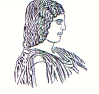 The Agricultural University of Athens,The International and Public Relations Office,Address: 75 Iera Odos Str., Gr- 11855, Athens, Greece,Information: Rania HindiridouTel. No.: (+30) 210 5294841E- mail: public.relations@aua.gr					Athens, June 12 2023Press Release The Agricultural University of Athens supports Athens Pride Festival- Athens Pride 2023.The Agricultural University of Athens effectively expresses its support towards Athens Pride Festival - Athens Pride for highlighting diversity and equal rights. Five flags with the distinctive colours of Athens Pride are flying over the outside surface of Krimbas Building on Iera Odos. Athens Pride Festival - Athens Pride was commenced in 2005, with a view to increasing the visibility of LGBTQI+ community in Greece, in order to make the presence of lesbian, gay, bisexual, transgender, intersex and queer individuals felt in public places. The organization of the annual Athens Pride Festival, functioning as a visibility platform for all members of LGBTQI+ community, is the main instrument for enhancing and fostering the project and actions addressed for equal rights. Specifically from 2008 to date, extending the participation of people into the Festival has been achieved, surpassing the number of 150.000 persons involved in 2022. Such an increase, the essential interaction with the participants, even the addition of Athens Pride Events, underline the need for public life in our societies that shall have a greater appeal to the public. 